Краткосрочный план по предмету обучение грамотеРаздел долгосрочного планирования:5. ПутешествиеРаздел долгосрочного планирования:5. ПутешествиеРаздел долгосрочного планирования:5. ПутешествиеШкола: Акмолинская областьЖаксынский районОстровская средняя школаШкола: Акмолинская областьЖаксынский районОстровская средняя школаШкола: Акмолинская областьЖаксынский районОстровская средняя школаДата: Дата: Дата: ФИО учителя: Шепиль Дарья АлександровнаФИО учителя: Шепиль Дарья АлександровнаФИО учителя: Шепиль Дарья АлександровнаКласс: 1Класс: 1Класс: 1Количество присутствующих:Количество отсутствующих:Количество отсутствующих:Тема: Тема: Тема: Какой способ путешествия тебе нравится?Какой способ путешествия тебе нравится?Какой способ путешествия тебе нравится?Цели обучения, достигаемые на этом уроке (ссылка на учебный план)Цели обучения, достигаемые на этом уроке (ссылка на учебный план)1.1.8.1 составлять рассказ по сюжетной иллюстрации/ по серии картинок;1.1.9.1 выделять звуки в словах и различать их признаки (гласные ударные/безударные; согласные твердые/мягкие, глухие/звонкие)1.3.6.1 писать простые предложения/тексты (сообщение/ поздравление/ письмо) с помощью учителя;1.1.8.1 составлять рассказ по сюжетной иллюстрации/ по серии картинок;1.1.9.1 выделять звуки в словах и различать их признаки (гласные ударные/безударные; согласные твердые/мягкие, глухие/звонкие)1.3.6.1 писать простые предложения/тексты (сообщение/ поздравление/ письмо) с помощью учителя;1.1.8.1 составлять рассказ по сюжетной иллюстрации/ по серии картинок;1.1.9.1 выделять звуки в словах и различать их признаки (гласные ударные/безударные; согласные твердые/мягкие, глухие/звонкие)1.3.6.1 писать простые предложения/тексты (сообщение/ поздравление/ письмо) с помощью учителя;1.1.8.1 составлять рассказ по сюжетной иллюстрации/ по серии картинок;1.1.9.1 выделять звуки в словах и различать их признаки (гласные ударные/безударные; согласные твердые/мягкие, глухие/звонкие)1.3.6.1 писать простые предложения/тексты (сообщение/ поздравление/ письмо) с помощью учителя;Цель урокаЦель урокаВсе учащиеся смогут:	Составлять рассказ по сюжетной иллюстрации опираясь на простые предложения, выделять звуки в заданных словах Все учащиеся смогут:	Составлять рассказ по сюжетной иллюстрации опираясь на простые предложения, выделять звуки в заданных словах Все учащиеся смогут:	Составлять рассказ по сюжетной иллюстрации опираясь на простые предложения, выделять звуки в заданных словах Все учащиеся смогут:	Составлять рассказ по сюжетной иллюстрации опираясь на простые предложения, выделять звуки в заданных словах Критерии оцениванияКритерии оценивания-составляют рассказ по сюжетной иллюстрации  -выделяют звуки в словах  гласные, согласные твердые, мягкие-пишут простые предложения  с помощью учителя -составляют рассказ по сюжетной иллюстрации  -выделяют звуки в словах  гласные, согласные твердые, мягкие-пишут простые предложения  с помощью учителя -составляют рассказ по сюжетной иллюстрации  -выделяют звуки в словах  гласные, согласные твердые, мягкие-пишут простые предложения  с помощью учителя -составляют рассказ по сюжетной иллюстрации  -выделяют звуки в словах  гласные, согласные твердые, мягкие-пишут простые предложения  с помощью учителя Языковые задачиЯзыковые задачиУчащиеся могут: составлять рассказ по сюжетной иллюстрацииПредметная лексика и терминология: транспорт, вертолет, кроссовки, постер, гласные, согласныеНабор полезных фраз для диалога/письма:Какой транспорт вы знаете?Какой способ путешествия нравится твоей семье?Учащиеся могут: составлять рассказ по сюжетной иллюстрацииПредметная лексика и терминология: транспорт, вертолет, кроссовки, постер, гласные, согласныеНабор полезных фраз для диалога/письма:Какой транспорт вы знаете?Какой способ путешествия нравится твоей семье?Учащиеся могут: составлять рассказ по сюжетной иллюстрацииПредметная лексика и терминология: транспорт, вертолет, кроссовки, постер, гласные, согласныеНабор полезных фраз для диалога/письма:Какой транспорт вы знаете?Какой способ путешествия нравится твоей семье?Учащиеся могут: составлять рассказ по сюжетной иллюстрацииПредметная лексика и терминология: транспорт, вертолет, кроссовки, постер, гласные, согласныеНабор полезных фраз для диалога/письма:Какой транспорт вы знаете?Какой способ путешествия нравится твоей семье?Привитие ценностейПривитие ценностейсотрудничество в парах, группахсотрудничество в парах, группахсотрудничество в парах, группахсотрудничество в парах, группахМежпредметная связьМежпредметная связьСамопознание, познание мира, естествознание Самопознание, познание мира, естествознание Самопознание, познание мира, естествознание Самопознание, познание мира, естествознание Навыки использования ИКТНавыки использования ИКТНавык визуального восприятияНавык визуального восприятияНавык визуального восприятияНавык визуального восприятияПредыдущее обучениеПредыдущее обучениеСоставляют схему слов, рассказ по сюжетной иллюстрации, определяют гласные и согласные звуки.Составляют схему слов, рассказ по сюжетной иллюстрации, определяют гласные и согласные звуки.Составляют схему слов, рассказ по сюжетной иллюстрации, определяют гласные и согласные звуки.Составляют схему слов, рассказ по сюжетной иллюстрации, определяют гласные и согласные звуки.Ход урокаХод урокаХод урокаХод урокаХод урокаХод урокаЗапланированные этапы урокаВиды упражнений, запланированных на урокВиды упражнений, запланированных на урокВиды упражнений, запланированных на урокВиды упражнений, запланированных на урокРесурсыНачало урока4 мин6 мин2 мин(И.К) Стартер. Прием «Ассоциация»Подумайте и назовите слова на тему путешествие.Будем говорить о способах  путешествия. (К.ДУ) Ознакомление с целью урока.Сможете: -составлять рассказ по сюжетной иллюстрации опираясь на простые предложения, выделять звуки в заданных словах(И.Г) Прием «Постер» Изобразите  способ  путешествия, который нравится вам.  Выберите спикера и по сигналу поделитесь своей работой. (И.К) Оцените работу приемом «Большой палец»(К) Игра  «Летает - не летает»Слушайте внимательно. Если летает транспорт,  то  хлопаете, а если не летает, тогда  топаете. (И.К) Стартер. Прием «Ассоциация»Подумайте и назовите слова на тему путешествие.Будем говорить о способах  путешествия. (К.ДУ) Ознакомление с целью урока.Сможете: -составлять рассказ по сюжетной иллюстрации опираясь на простые предложения, выделять звуки в заданных словах(И.Г) Прием «Постер» Изобразите  способ  путешествия, который нравится вам.  Выберите спикера и по сигналу поделитесь своей работой. (И.К) Оцените работу приемом «Большой палец»(К) Игра  «Летает - не летает»Слушайте внимательно. Если летает транспорт,  то  хлопаете, а если не летает, тогда  топаете. (И.К) Стартер. Прием «Ассоциация»Подумайте и назовите слова на тему путешествие.Будем говорить о способах  путешествия. (К.ДУ) Ознакомление с целью урока.Сможете: -составлять рассказ по сюжетной иллюстрации опираясь на простые предложения, выделять звуки в заданных словах(И.Г) Прием «Постер» Изобразите  способ  путешествия, который нравится вам.  Выберите спикера и по сигналу поделитесь своей работой. (И.К) Оцените работу приемом «Большой палец»(К) Игра  «Летает - не летает»Слушайте внимательно. Если летает транспорт,  то  хлопаете, а если не летает, тогда  топаете. (И.К) Стартер. Прием «Ассоциация»Подумайте и назовите слова на тему путешествие.Будем говорить о способах  путешествия. (К.ДУ) Ознакомление с целью урока.Сможете: -составлять рассказ по сюжетной иллюстрации опираясь на простые предложения, выделять звуки в заданных словах(И.Г) Прием «Постер» Изобразите  способ  путешествия, который нравится вам.  Выберите спикера и по сигналу поделитесь своей работой. (И.К) Оцените работу приемом «Большой палец»(К) Игра  «Летает - не летает»Слушайте внимательно. Если летает транспорт,  то  хлопаете, а если не летает, тогда  топаете. Ватман,фломастеры,карандашиСередина урока6 мин4 мин6 мин4 мин(К.Г) Работа по учебнику.1 группа- найти и написать способ путешествия животных.2 группа-составить рассказ о путешествии животных.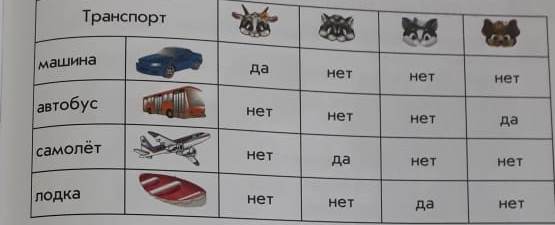 (П.ф) Прием «Подумай и напиши» Составьте и запишите из слов каждой строчки предложение.на, Мама, любит, велосипеде, путешествовать.лыжах, на, поднимается, в, горы, Дедушка.Дескрипторы:-читают слова-составляют из слов предложения-записывают  простые предложения(Г.ф) Прием «Письмо по кругу» Составьте  рассказ по сюжетной иллюстрации. Определитесь с названием вашего рассказа,  кто-то один из вас начнет писать первое предложение, далее передает соседу и он записывает свое предложение  и так же выполняют следующие. И в завершении у вас получится рассказ из 4 предложений.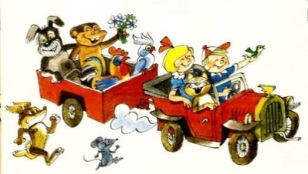 Дескрипторы:-рассматривают  иллюстрацию-придумывают название рассказа по иллюстрации-записывают рассказ по иллюстрацииРасскажите какой способ путешествия нравится твоей семье?(И.ф) Составление звуковых схем «Транспорт»На партах  находятся  карточки. Посмотрите, какой у вас вид транспорта. Переверните ее, и составьте схему слова. А теперь, чтобы проверить  возьмите «тайный конверт»: велосипед,  автобус, кроссовки, вертолет.Дескрипторы:-составляет   схемы слов-распознает звук  гласный-обозначает звук на схеме-распознает согласный  твердый-обозначает звук на схеме-распознает согласный мягкий-обозначает звук на схеме(К.Г) Работа по учебнику.1 группа- найти и написать способ путешествия животных.2 группа-составить рассказ о путешествии животных.(П.ф) Прием «Подумай и напиши» Составьте и запишите из слов каждой строчки предложение.на, Мама, любит, велосипеде, путешествовать.лыжах, на, поднимается, в, горы, Дедушка.Дескрипторы:-читают слова-составляют из слов предложения-записывают  простые предложения(Г.ф) Прием «Письмо по кругу» Составьте  рассказ по сюжетной иллюстрации. Определитесь с названием вашего рассказа,  кто-то один из вас начнет писать первое предложение, далее передает соседу и он записывает свое предложение  и так же выполняют следующие. И в завершении у вас получится рассказ из 4 предложений.Дескрипторы:-рассматривают  иллюстрацию-придумывают название рассказа по иллюстрации-записывают рассказ по иллюстрацииРасскажите какой способ путешествия нравится твоей семье?(И.ф) Составление звуковых схем «Транспорт»На партах  находятся  карточки. Посмотрите, какой у вас вид транспорта. Переверните ее, и составьте схему слова. А теперь, чтобы проверить  возьмите «тайный конверт»: велосипед,  автобус, кроссовки, вертолет.Дескрипторы:-составляет   схемы слов-распознает звук  гласный-обозначает звук на схеме-распознает согласный  твердый-обозначает звук на схеме-распознает согласный мягкий-обозначает звук на схеме(К.Г) Работа по учебнику.1 группа- найти и написать способ путешествия животных.2 группа-составить рассказ о путешествии животных.(П.ф) Прием «Подумай и напиши» Составьте и запишите из слов каждой строчки предложение.на, Мама, любит, велосипеде, путешествовать.лыжах, на, поднимается, в, горы, Дедушка.Дескрипторы:-читают слова-составляют из слов предложения-записывают  простые предложения(Г.ф) Прием «Письмо по кругу» Составьте  рассказ по сюжетной иллюстрации. Определитесь с названием вашего рассказа,  кто-то один из вас начнет писать первое предложение, далее передает соседу и он записывает свое предложение  и так же выполняют следующие. И в завершении у вас получится рассказ из 4 предложений.Дескрипторы:-рассматривают  иллюстрацию-придумывают название рассказа по иллюстрации-записывают рассказ по иллюстрацииРасскажите какой способ путешествия нравится твоей семье?(И.ф) Составление звуковых схем «Транспорт»На партах  находятся  карточки. Посмотрите, какой у вас вид транспорта. Переверните ее, и составьте схему слова. А теперь, чтобы проверить  возьмите «тайный конверт»: велосипед,  автобус, кроссовки, вертолет.Дескрипторы:-составляет   схемы слов-распознает звук  гласный-обозначает звук на схеме-распознает согласный  твердый-обозначает звук на схеме-распознает согласный мягкий-обозначает звук на схеме(К.Г) Работа по учебнику.1 группа- найти и написать способ путешествия животных.2 группа-составить рассказ о путешествии животных.(П.ф) Прием «Подумай и напиши» Составьте и запишите из слов каждой строчки предложение.на, Мама, любит, велосипеде, путешествовать.лыжах, на, поднимается, в, горы, Дедушка.Дескрипторы:-читают слова-составляют из слов предложения-записывают  простые предложения(Г.ф) Прием «Письмо по кругу» Составьте  рассказ по сюжетной иллюстрации. Определитесь с названием вашего рассказа,  кто-то один из вас начнет писать первое предложение, далее передает соседу и он записывает свое предложение  и так же выполняют следующие. И в завершении у вас получится рассказ из 4 предложений.Дескрипторы:-рассматривают  иллюстрацию-придумывают название рассказа по иллюстрации-записывают рассказ по иллюстрацииРасскажите какой способ путешествия нравится твоей семье?(И.ф) Составление звуковых схем «Транспорт»На партах  находятся  карточки. Посмотрите, какой у вас вид транспорта. Переверните ее, и составьте схему слова. А теперь, чтобы проверить  возьмите «тайный конверт»: велосипед,  автобус, кроссовки, вертолет.Дескрипторы:-составляет   схемы слов-распознает звук  гласный-обозначает звук на схеме-распознает согласный  твердый-обозначает звук на схеме-распознает согласный мягкий-обозначает звук на схемеУчебник  Обучение грамоте  1 класс 2 частьАлматыкітап стр.85карточки со словамиСюжетная иллюстрация,  лист А4слого-звуковая схема конверт с ответамиКонец урока3 мин3 мин2 мин(И. К) Прием «Благодарю»Выберите одного из ребят кому хотелось бы сказать спасибо за сотрудничество и поясните, в чем оно проявлялось.(К.И) Рефлексия. Прием «Поймай мяч и продолжи»Поймай мяч и продолжи предложение.-Сегодня я узнал…-Было трудно…-Я научился… (И) Оценивание «Вагончики » Посадите человечка в свой вагон.1 вагон-я молодец, был активным на уроке. У меня все получилось.2 вагон-я могу работать лучше. Не все получалось на уроке.3 вагон- мне было трудно на уроке.Мне нужна помощь.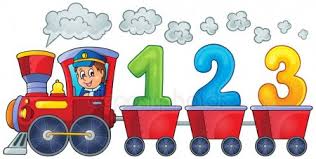 (И. К) Прием «Благодарю»Выберите одного из ребят кому хотелось бы сказать спасибо за сотрудничество и поясните, в чем оно проявлялось.(К.И) Рефлексия. Прием «Поймай мяч и продолжи»Поймай мяч и продолжи предложение.-Сегодня я узнал…-Было трудно…-Я научился… (И) Оценивание «Вагончики » Посадите человечка в свой вагон.1 вагон-я молодец, был активным на уроке. У меня все получилось.2 вагон-я могу работать лучше. Не все получалось на уроке.3 вагон- мне было трудно на уроке.Мне нужна помощь.(И. К) Прием «Благодарю»Выберите одного из ребят кому хотелось бы сказать спасибо за сотрудничество и поясните, в чем оно проявлялось.(К.И) Рефлексия. Прием «Поймай мяч и продолжи»Поймай мяч и продолжи предложение.-Сегодня я узнал…-Было трудно…-Я научился… (И) Оценивание «Вагончики » Посадите человечка в свой вагон.1 вагон-я молодец, был активным на уроке. У меня все получилось.2 вагон-я могу работать лучше. Не все получалось на уроке.3 вагон- мне было трудно на уроке.Мне нужна помощь.(И. К) Прием «Благодарю»Выберите одного из ребят кому хотелось бы сказать спасибо за сотрудничество и поясните, в чем оно проявлялось.(К.И) Рефлексия. Прием «Поймай мяч и продолжи»Поймай мяч и продолжи предложение.-Сегодня я узнал…-Было трудно…-Я научился… (И) Оценивание «Вагончики » Посадите человечка в свой вагон.1 вагон-я молодец, был активным на уроке. У меня все получилось.2 вагон-я могу работать лучше. Не все получалось на уроке.3 вагон- мне было трудно на уроке.Мне нужна помощь.мячИллюстрация поезда